Міністерство освіти і науки УкраїниУправління освіти, науки та молоді Волинської облдержадміністраціїДПТНЗ «Камінь-Каширське вище професійне училище»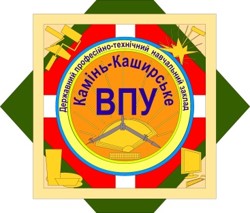 ЗВІТдиректора державного професійно-технічного навчального закладу «Камінь-Каширське вище професійне училище»Бряника Василя Михайловича про виконання умов контракту за період з 2016 по 2019 роки25.06.2019 р.м. Камінь-Каширський, 2019Шановні колеги !На виконання наказу Міністерства освіти і науки України від 23.03.2005 року №178 «Про звітування керівників дошкільних, загальноосвітніх та професійно-технічних навчальних закладів перед педагогічним колективом та громадськістю» сьогодні звітую про діяльність училища за три роки.У своїй діяльності ДПТНЗ «Камінь - Каширське вище професійне училище» керується Конституцією України, Законами України «Про освіту», «Про професійно-технічну освіту», Положенням про професійно-технічний навчальний заклад, Положенням про організацію навчально-виробничого процесу у професійно-технічних навчальних закладах, порядком надання робочих місць для проходження учнями, слухачами професійно-технічних навчальних закладів виробничого навчання та виробничої практики та іншими нормативно-правовими актами, а також Статутом навчального закладу.Уся діяльність колективу ДПТНЗ  «Камінь - Каширське вище професійне училище» спрямована на виконання поставлених головних завдань:підготовка висококваліфікованих , конкурентоспроможних робітників;збереження висококваліфікованого колективу з мотивацією його постійного самовдосконалення;підвищення якості організації навчального процесу;удосконалення матеріально-технічної бази;створення безпечних умов для роботи всіх категорій працівників і учнів.Відповідно до ліцензії, виданої Державною акредитаційною комісією 10.03.2015 року училище здійснює підготовку кваліфікованих робітників з таких професій:електрогазозварник;кухар;муляр, штукатур; оператор з обробки інформації та програмного забезпечення;кухар, кондитер;маляр, штукатур;оператор комп'ютерного набору, обліковець з реєстрації бухгалтерських даних;і згідно свідоцтва № 016639 вважається атестованим до березня 2021 року. На підставі атестата про акредитацію (КД 03007165) училище визнано акредитованим за напрямом “Архітектура та будівництво” на підготовку молодшого спеціаліста за спеціальністю “Будівництво та цивільна інженерія” до липня 2026 року. У лютому 2019 року проліцензовано нову професію будівельного напряму “Лицювальник – плиточник” (Протокол ліцензійної комісії № 123/2 від 01.02.2019 року , Наказ МОН № 121-л від 01.02.2019 року ). У червні 2019 року училище отримало ліцензію на провадження освітньої діяльності за професією “Перукар (перукар-модельєр)” (Протокол ліцензійної комісії № 137 від 05.06.2019 року , Наказ МОН № 778-л від 05.06.2019 року).Формування контингенту учнів, професійна підготовкаПрийом учнів та слухачів на навчання до ДПТНЗ «Камінь - Каширське вище професійне училище» здійснюється відповідно до регіонального замовлення в межах ліцензованого обсягу, згідно з правилами прийому, розробленими на основі Типових правил прийому до професійно-технічних навчальних закладів України, затверджених наказом Міністерства освіти і науки України від 14.05.2013р. № 499. Набір учнів з кожної професії проводиться на основі ліцензійних обсягів та відповідно до договорів на підготовку кваліфікованих робітників і молодших спеціалістів між училищем і підприємствами-замовниками.За звітний період було прийнято на навчання 702 учні згідно регіонального замовлення на підготовку кваліфікованих робітників та молодших спеціалістів, за договорами із центром зайнятості населення — 44 особи. Як бачимо, кількість учнів, які поступили в училище зменшилась через демографічну кризу. Але слід пам’ятати, що збереження контингенту учнів – це, по суті, життя нашого колективу. Тому профорієнтаційна робота повинна і надалі проводитись системно і цілеспрямовано.За звітний період із стін училища випущено 751 особу. Отримали кваліфікацію з двох і більше професій 609 осіб. Дипломи з відзнакою - 29 осіб. Працевлаштування після закінчення навчання становить 82%. 77  випускників продовжують навчання у ВНЗ.Показники випускуЗміст навчально-виробничого процесу та термін навчання у навчальному закладі визначаються робочими навчальними планами і програмами, які розроблені спільно з підприємствами-замовниками на основі Типових  навчальних планів і програм, а також вимог нових Державних стандартів професійно-технічної освіти. Результатом високого рівня підготовки кваліфікованих робітників є призові місця наших учнів в професійних конкурсах:2016-2017 н.р.ІІ місце в ІІ (обласному) етапі Всеукраїнського конкурсу фахової майстерності серед учнів професійно-технічних навчальних закладів із професії маляр - Дзеблюк Володимир, учень групи №4;І місце в ІІ (обласному) етапі Всеукраїнського конкурсу фахової майстерності серед учнів професійно-технічних навчальних закладів із професії кондитер - Дубнюк Анна, учениця групи №16.2017-2018 н.р.ІІІ місце в обласному етапі Всеукраїнського конкурсу фахової майстерності серед учнів професійно-технічних навчальних закладів з професії "Муляр" - Шудрук Володимир, учень групи №6.2018-2019 н.р.ІІ місце в обласному етапі Всеукраїнського конкурсу фахової майстерності серед учнів ЗП(ПТ)О з професії "Кухар" - Хоцевич Юлія, учениця групи №14;ІІ місце в обласному етапі Всеукраїнського конкурсу фахової майстерності серед учнів ЗП(ПТ)О з професії "Маляр" - Хлистік Микола, учень групи №24.Разом з тим, високі знання показують наші вихованці в обласних професійних олімпіадах, зокрема, за звітний період здобуто:І місце в обласній олімпіаді з комп'ютерної графіки серед учнів закладів професійної (професійно-технічної) освіти - Бабула Юрій, учень групи №23;ІІІ місце в обласному конкурсі на кращого знавця з предмета "Креслення" в номінації "Технічне креслення" з професій зварювального напрямку - Ковальчук Іван, учень групи №8;ІІІ місце в обласному конкурсі на кращого знавця з предмета "Креслення" в номінації "Будівельне креслення" з професій будівельного напрямку - Херло Іван, учень групи №5.Загальноосвітня підготовкаПоряд із підготовкою кваліфікованих робітників в училищі здійснюється загальноосвітня підготовка, для чого створені відповідні умови. Матеріально-технічна база училища дозволяє в повній мірі надавати освітні послуги для здобуття повної загальної середньої освіти.У 2018-2019 навчальному році педагогічний колектив училища здійснював свою діяльність відповідно до Закону України «Про освіту», «Про загальну середню освіту», Постанови Кабінету Міністрів України «Про затвердження Державного стандарту базової та повної загальної середньої освіти».67% учнів від загального контингенту здобувають в училищі повну загальну середню освіту: на І курсі – 93 учні, на ІІ курсі – 102 учні, на ІІІ курсі – 110 учнів, на IV курсі – 29 учнів.Для організації навчального процесу відповідно до вимог Положення про навчальні кабінети загальноосвітніх навчальних закладів обладнано 13 кабінетів, які забезпечені навчальними планами і програмами, планами роботи кабінетів та паспортами комплексно-методичного забезпечення, відповідають правилам техніки безпеки та санітарним вимогам. Стан КМЗ предметів складає:Української мови і літератури – 98%Зарубіжної літератури – 96%Історії України – 95%Математики – 98%Хімії – 92%Біології – 90%Інформатики – 100%Суспільних дисциплін – 97%Захисту Вітчизни – 93%Іноземної мови – 87%Впродовж трьох років значно покращилась матеріальна база кабінетів, придбано багато комп’ютерної техніки, телевізорів, замінено дошки в навчальних кабінетах. Аналіз якості знань учнів свідчить, що більшість учнів мають навчальні досягнення середнього рівня. Проаналізувавши результати навчання за 2018-2019 н.р. можна сказати, що значна частина учнів засвоїла програмовий матеріал. Із загальноосвітніх предметів 15% учнів мають початковий рівень навчальних досягнень, 52% - середній, 27% - достатній, 6% - високий. Це дещо нижчий показник, ніж у минулому навчальному році. Про результативність роботи колективу свідчить участь наших вихованців в обласних конкурсах:І місце (2016 р.) в обласному етапі ХVІІ Міжнародного конкурсу з української мови імені Петра Яцика - Плясун Анна, учениця групи №18 (викладач Федчик К.З.);І місце (2018 р.) в обласному етапі ХІХ Міжнародного конкурсу з української мови імені Петра Яцика - Чикалюк Єлизавета, учениця групи №21 (викладач Косянчук С.В.).Важливим показником роботи педагогів є результати державної підсумкової атестації та зовнішнього незалежного оцінювання. Учні третього курсу (груп №14, 23, 24, 25) складали державну атестацію з іноземної мови, а ДПА з української мови, математики та історії України складали у формі ЗНО (результати ЗНО зараховані як результат ДПА – курс повної загальної освіти). З української мови прослідковується велика розбіжність з річним оцінюванням. Особливо це стосується учнів груп №24 і №23 (викладачі Косянчук С.В., Федчик К.З.) На ЗНО з української мови тільки 3% учнів мають оцінку достатнього рівня, 38% - середній рівень, а решта 59% - початковий рівень навчальних досягнень. Хоча цьогорічні показники є низькими, але вони значно вищі, ніж результати минулого року. З математики ЗНО здавали лише 4 учні, 1 з них одержав 7 балів, 3 учні – по 6 балів. З історії України ЗНО здавали 99 учнів, з них має оцінку достатнього рівня 27%, середнього рівня – 70%, решта  3% - початкового рівня.Однією з важливих причин є погана підготовка учнів за курс основної школи і виділення кількості годин за рівнем стандарту в училищі значно менше ніж кількість годин за профільним рівнем у середній школі.Перед викладачами української мови, математики, історії України у новому навчальному році стоїть завдання краще підготувати учнів до ЗНО. Здійснювати диференційований підхід у вивченні предметів, ефективніше повторювати навчальний матеріал з предметів на уроках та консультаціях.У зв’язку із змінами в правописі необхідно придбати у бібліотеку та кабінет української мови програмову літературу (правопис, методичні посібники).Педагогічний колектив розуміє значимість завдань, які стоять перед сучасною освітою, усвідомлює необхідність нових підходів до навчання в умовах, що постійно змінюються тому на наступний навчальний рік знову ставить перед собою нові завдання, які слід успішно вирішити.Кадровий складНа сьогоднішній день в училищі працює 138 осіб (згідно штатного розпису), з них 87 осіб  – педагогічні працівники, 51 – обслуговуючий персонал. В закладі сформувався висококваліфікований педагогічний колектив, творчий та стабільний. Усі викладачі та майстри виробничого навчання мають відповідну освіту та багаторічний досвід роботи. Педколектив має високий якісний показник, про що свідчать результати атестації педагогічних працівників за останні 3 роки. За період з 2016 по 2019 роки атестацію пройшов 61 педагогічний працівник закладу. З них двом викладачам було присвоєно педагогічне звання «викладач-методист»     (Шумік О.С., Лукашук В.В.), трьом – педзвання «старший викладач» (Фірчук Н.В., Шумік І.С., Лебич Н.І.), двом майстрам в/н присвоєно педагогічне звання «майстер виробничого навчання першої категорії» (Муравчук Г.В., Чирко Р.Л.).Кількість педагогів з педагогічними званнямиНа сьогоднішній день в училищі працює 28 педагогічних працівників з педзваннями, 1 викладач має науковий ступінь кандидата фізико-математичних наук, 28 педагогів (65%) мають вищу кваліфікаційну категорію, 16 майстрів виробничого навчання (49%) – найвищий тарифний розряд.Якісний показник педколективуВпродовж звітного періоду неодноразово було відзначено роботу колективу нагородами різних рівнів: Грамотами училища нагороджено 31 особу, Грамотами міської ради – 7 осіб, Грамотами районної ради – 4 працівника, Грамотами НМЦ ПТО у Волинській області нагороджено двох педагогів (Мельник Н.І., Гордій І.Л.), Подякою УОН Волинської облдержадміністрації нагороджено 1 майстра виробничого навчання (Хаймик О.В.), Почесними грамотами УОН Волинської облдержадміністрації було нагороджено 7 педагогів (Гордій І.Л., Денисюк Ф.Ф., Муравчук Г.В., Мазурик Р.В., Ходаковська В.М., Грищук Н.В., Косянчук С.В.), грамотами та подяками Волинської обласної державної адміністрації – 3 педагогів (Гордій І.Л., Тарарай М.П., Соловей В.М.), удостоєно нагрудним знаком МОН України «Василь Сухомлинський» заступника директора з НР Величко Л.А.Підвищення рівня кваліфікації педагогічних працівників відбувалося шляхом проходження фахових курсів, стажування на підприємствах, навчально-практичних центрах професійного спрямування, за кордоном. Так, впродовж трьох років курси підвищення кваліфікації пройшли близько 70 педагогічних працівників. Разом з тим, педагоги закладу беруть активну участь в обласних та всеукраїнських вебінарах, майстер-класах, підвищуючи свою фахову майстерність. 4 педагогічні працівники проходили стажування в Естонії, отримали сертифікати європейського зразка.Методична роботаПідготовка фахівців високого рівня вимагає майстерності педагогічних кадрів, які повинні успішно працювати на кінцевий результат: підготовку конкурентоспроможного висококваліфікованого робітника, здатного знайти собі застосування в умовах ринкових реформ, які вміють самостійно мислити, гнучко адаптуватися до нових вимог і самовдосконалюватися. Тому сьогодні в нашому училищі здійснюється пошук інноваційних шляхів підвищення якості підготовки фахівців. У таких умовах зростають вимоги до професійної компетентності педагога. Саме тут поле діяльності методичної служби.З 2017 року педагогічний колектив училища працює над реалізацією єдиної науково-методичної проблеми «Реалізація компетентнісного підходу в умовах інформаційно-освітнього простору». Реалізовано І та ІІ етап цієї роботи (організаційно-теоретичний і організаційно-моделюючий), які передбачали  теоретичне осмислення та обґрунтування проблеми, вивчення рекомендованої літератури, формування позитивної мотивації педагогів до реалізації проблеми, спрямування всіх напрямів методичної роботи на розвиток творчого потенціалу педагогів, організацію дієвої самоосвітньої роботи із визначеної проблеми.Впродовж звітного періоду педагогічні працівники брали активну участь в обласних заходах: методичних секціях, школах передового досвіду, конкурсах. 9 обласних методичних секцій були проведені на базі нашого закладу: секція викладачів художньої культури (18.10.2016),  секція викладачів української мови та літератури (23.03.2017); секція викладачів захисту Вітчизни (24.10.20117); секція практичних психологів та соціальних педагогів (21.03.2018); секція викладачів предмета «Технології» (24.04.2018); секція викладачів зарубіжної літератури (18.10.2018); секція педагогічних працівників зварювальних професій (27.11.2018); секція молодих класних керівників (27.03.2019);секція директорів ЗП(ПТ)О (07.06.2019).Значна увага у навчально-методичній діяльності педагогічного колективу приділялася вивченню та впровадженню передового педагогічного досвіду. Впродовж 2016-2019 було вивчено та узагальнено досвід 8 педагогічних працівників закладу: 4 викладачів (Фірчук Н.В., Величко А.В., Лукашук В.В., Косянчук С.В.), 2 майстрів виробничого навчання (Муравчук Г.В., Чирко Р.Л.), 2 вихователів (Мельник Л.С., Павлович В.М.). В методичному кабінеті знаходяться картки обліку ППД цих педагогів, узагальнені матеріали їх досвіду. Поширення кращого досвіду педагогів відбувалося посередництвом роботи шкіл передового педагогічного досвіду, творчих лабораторій, педагогічного лекторію, школи розвитку ІКТ-компетентності педагогів, організації майстер-класів, відвідування відкритих уроків та позаурочних заходів.Завдяки інформатизації освітнього простору закладу працівники училища активно впроваджують інформаційно-комунікаційні технології на уроках та в позаурочній роботі, створюють свої персональні сайти, блоги, виступають на форумах. Інтернет дає необмежені можливості обмінюватися досвідом з колегами, оперативно одержувати інформацію для вирішення загальнопедагогічних, методичних і виховних проблем, здійснення профорієнтаційної роботи. Суттєвим поштовхом у розвитку ІКТ-компетентності педагогічних працівників стало створення та ефективне функціонування авторських веб-сайтів, через які здійснюється популяризація робітничих професій, презентація власного досвіду та доробок педагогів, організовується мережева взаємодія з учнями. В мережі Інтернет ефективно функціонують близько 20 авторських веб-сайтів педагогів, половина з яких була створена впродовж 2016-2019 років.В 2018 році була завершена дослідно-експериментальна робота обласного рівня з теми «Використання електронних засобів навчання та Інтернет-технологій для поліпшення підготовки кваліфікованих робітників з професій кухар, кондитер», що здійснювалась на базі училища з 2014 року. Результати експерименту були презентовані на засіданні методичної комісії педагогічних працівників з професій ресторанного господарства, педагогічній раді та представлені на засіданні методичної ради НМЦ ПТО у Волинській області та колегії управління освіти, науки та молоді Волинської облдержадміністрації. Дана робота була схвалена та рекомендована для вивчення й впровадження в освітній процес нашого та інших училищ області.Своїм досвідом і напрацюваннями педагоги училища діляться в рамках різних конкурсів і засідань обласних методичних секцій, під час семінарів, вебінарів, виставок. Зокрема, педагоги – активні учасники обласних виставок методичних та дидактичних матеріалів «Творчі сходинки педагогів Волині», «Творчі знахідки педагогів ЗП(ПТ)О Волині», в яких упродовж 2017-2019 років представили 55 доробок.Завдяки своїй творчості, інноваційності та професійності педагоги училища виборюють призові місця в різноманітних конкурсах та виставках. За звітний період маємо такі досягнення:2016-2017 н.р.ІІІ місце в обласному конкурсі професійної майстерності серед майстрів виробничого навчання з професії "Штукатур" (майстер в/н Балабаш Л.Й.)ІІ місце в обласному конкурсі "Викладач року ПТНЗ - 2017" серед викладачів англійської мови (викладач Фірчук Н.В.);ІІ місце в обласному конкурсі "Молоді. Творчі. Креативні" (викладач            Дмитрук Л.О.);ІІІ місце в обласному конкурсі на кращу навчальну програму авторського варіативного модуля з предмета "Технології" для ПТНЗ (викладач Стоцька В.Ф.);ІІІ місце в обласному конкурсі на кращий відеоурок з предметів професійно-теоретичної підготовки та виробничого навчання (майстер в/н Шумик О.І.);І місце в обласному конкурсі на кращу технологію з національно-патріотичного виховання учнів (вихователь Шуляр Р.К.);І місце в обласній виставці дидактичних та методичних матеріалів "Творчі сходинки педагогів Волині професійно-технічних навчальних закладів";Золота медаль Восьмої Міжнародної виставки "Сучасні заклади освіти - 2017".2017-2018 н.р.І місце в обласному конкурсі на кращий програмно-педагогічний засіб навчання для професійно-технічних навчальних закладів в номінації "Контролюючі програми та програми-тренажери" (викладач Костючик С.Л.);ІІІ місце в обласному конкурсі на кращий програмно-педагогічний засіб навчання для професійно-технічних навчальних закладів в номінації "Веб-сайти навчального призначення" (майстри в/н Муравчук Г.В., Фіщук С.П., Чирко Р.Л.);ІІІ місце в обласному конкурсі "Система роботи бібліотек з презентації педагогічної спадщини В.Сухомлинського на веб-сайтах ПТНЗ" (бібліотекарі Малимон В.Є., Федчик В.П.);І місце в обласному конкурсі на кращу методичну модель професійного зростання педагогів професійно-технічного навчального закладу (методист  Мельник Н.І.);Бронзова медаль Дев'ятої Міжнародної виставки "Сучасні заклади освіти - 2018".2018-2019 н.р.І місце в обласному конкурсі на кращу методичну розробку уроку із професійно-теоретичної підготовки з використанням програмно-педагогічних засобів навчання в номінації "Професії ресторанного господарства" (викладач Костючик С.Л.).ІІ місце в обласному конкурсі професійної майстерності серед майстрів виробничого навчання з професії кондитер (майстер в/н Чирко Р.Л.);ІІІ місце в обласній виставці дидактичних та методичних матеріалів "Творчі знахідки педагогів ЗП(ПТ)О Волині ".Участь училища у подібних заходах покращує якість підготовки майбутніх кваліфікованих робітників, сприяє затвердженню позитивного іміджу навчального закладу, робить його більш відомим серед майбутніх учнів та їх батьків, а учні, що вже навчаються, мають змогу пишатись своїм навчальним закладом та можуть бути впевненими у тому, що їх навчають справжні професіонали та майстри своєї справи, які ставлять високі цілі не тільки для своїх вихованців, а й для себе.Міжнародна співпрацяПоштовхом до пошуку інноваційних підходів та ідей щодо модернізації професійної освіти виступає міжнародна співпраця з естонськими колегами, започаткована в жовтні 2016 року в рамках естонсько-українського проекту «Досвід Естонії – на допомогу реформам професійної освіти в Україні, Волинська область», серед завдань якого є підтримка нововведень в галузі ПТО в умовах децентралізації, відповідно до змін в українському законодавстві, підвищення рівня компетенстностей працівників професійних училищ щодо планування розвитку закладу, розробка нових стандартів та програм з професій, затребуваних на ринку праці. Нашим партнером, помічником виступив один з провідних професійних навчальних закладів Естонії - Валгаамський центр професійної освіти, директор Маргус Ояотс. Ця співпраця сприяла глибокому вивченню структури професійної освіти цієї країни, формуванню понять про необхідність розвитку навчального закладу, усвідомлення потреби впроваджувати ефективні зміни для підвищення якості освітніх послуг.Даний проект сприяв організації навчання наших педагогів навичок розробки освітніх програм, заснованих на компетенціях. Завдяки центру «Іннове», проведенню тренінгів та семінарів в Естонії, в Україні, наші викладачі навчилися розробляти такі програми. Як наслідок, за результатами діяльності робочої групи педагогів училища була розроблена освітня програма з професії «Електрогазозварник», впровадження якої планується почати вже з 1 вересня 2019 року.В 2018 році цей проект був офіційно завершений, представники училища звітували про результати роботи на підсумковій конференції в м.Києві. Але співпраця була продовжена в рамках іншого проекту, який розпочався у вересні і триватиме до 2020 року – «Представлення досвіду Естонії для підтримки реформ професійної освіти в Україні».Досвід участі в проектах розкрив нові можливості міжнародного співробітництва, ми і далі продовжуємо наші відносини зі школою-партнером.  Так, 30 жовтня 2018 року було підписано договір про міжнародну співпрацю між Валгаамським центром професійної освіти і нашим закладом, яким передбачається спільна розробка та упровадження освітніх програм, обмін учнями, організація стажування, спільне проведення різноманітних заходів тощо. Вже в рамках цієї угоди 3-10 березня 2019 року 8 представників училища з професії «електрогазозварник» (2 викладачі і 6 учнів) пройшли стажування на базі Валгаамського центру професійної освіти та отримали відповідні сертифікати; 3-12 травня 2019 року 7 кухарів (2 майстри в/н і 5 учнів) простажувалися в Естонії і, разом з тим, показали й свої уміння в приготуванні національних страв – організували День української кухні.Загалом, протягом трьох років в Естонії побували 10 педагогічних працівників та 11 учнів закладу з метою стажування та ознайомленням з перспективним досвідом естонських колег. Разом з тим, на запрошення директора закладу-партнера Маргуса Ояотса, три представники училища взяли участь в міжнародних поїздках в Грузію та Угорщину для вивчення модернізації та розвитку професійної освіти цих країн.В жовтні 2019 року очікуємо делегацію педагогів та учнів Валгаамського центру професійної освіти з професії «кухар» в нашому закладі, планується проведення майстер-класів, спільні зустрічі, воркшопи, спортивні та розважальні заходи.Згідно спільних перемовин з директором Валгаамського центру професійного навчання Маргусом Ояотсом, співпраця буде продовжуватися й надалі у формі стажування, спільних заходів та обміну досвідом з різних професій. Адже така співпраця сприяє ще глибшому закріпленню взаємовигідних відносин, обміну досвідом у сфері професійної освіти, підвищенню фахового рівня учнівського та педагогічного колективів, ознайомлення з культурною спадщиною наших країн.Виховна роботаГоловна мета виховної роботи ДПТНЗ «Камінь - Каширське ВПУ» – забезпечення фізичного, морально-духовного, культурного розвитку учнів, набуття молодим поколінням соціального досвіду, успадкування духовних надбань українського народу, досягнення високої культури міжнаціональних взаємин, формування у молоді рис громадянина Української держави, розвиненої духовності, моралі, художньо-естетичної, правової, трудової та екологічної культури.Системний підхід до формування особистості відображений у річному плані училища в розділі «Виховна робота», де планується зміст заходів, спрямованих на поглиблення професійних знань і вмінь та виховання учнів, який реалізується через інтегровані напрями виховання, що у своїй єдності мають забезпечити гармонійний розвиток, можливості для активної творчої діяльності та самовиховання учнів, а саме:громадянське виховання (засвоєння учнями системи загальнолюдських цінностей та духовних надбань українського народу, національної свідомості і громадянської гідності);духовно-моральне виховання (виховання громадянина, засвоєння загальнолюдських та культурно-національних цінностей, релігійна просвіта, культура спілкування); 	трудове виховання і професійне самовизначення (усвідомлення себе в професії, повага до людей праці, розвиток практичних здібностей і навичок);художньо-естетичне виховання (розвиток художньо-естетичних смаків та уподобань, творчих здібностей і талантів);правове виховання та профілактика правопорушень (формування поваги до закону і правопорядку, засвоєння норм правової та моральної поведінки);військово-патріотична робота і фізично-спортивний розвиток (формування національної свідомості, любові до свого народу, бажання працювати задля розвитку держави, готовності її захищати; поєднання фізичного загартування з розвитком пізнавальних інтересів).Пріоритетним напрямком у роботі педагогічного колективу училища є  соціальний захист дітей-сиріт, дітей, позбавлених батьківського піклування, дітей із соціально-незахищених сімей. Протягом всього терміну навчання вказані категорії учнів отримують матеріальне забезпечення згідно з діючим законодавством: стипендія, матеріальна допомога, кошти на придбання і поповнення предметів гардеробу, м’якого інвентарю, навчальної літератури, безкоштовне медичне забезпечення.В училищі працює учнівське самоврядування, яке діє як  на рівні навчального закладу так і на обласному рівні, а це  сприяє розвитку в учнів самостійності, ініціативи, творчої самореалізації особистості. За попередні роки створена структура, розроблено положення про учнівську раду, створено сайт учнівського самоврядування «Патріот», який в 2016 році було визнано найкращим в області. Основним з найважливіших завдань самоврядування є розвиток відповідальності людини, що досягається за допомогою самоактивізації, організованого саморегулювання. Впродовж звітного періоду педагогічний колектив та учні училища приймали участь у виставках, конкурсах Обласного та Всеукраїнського рівнів.2016 – 2017 н.р.ІІ місце в обласному конкурсі вокальних ансамблів малих форм "Ми діти твої, Україно" - Повх Дмитро, учень групи №22, Мар'юсік Дмитро, учень групи №4, керівник Валентин Федчик;І місце в обласному конкурсі фотоописів на тему "Сімейні династії. Захисники Вітчизни у моїй родині" - Савівський Анатолій, учень групи №7;ІІІ місце в обласному етапі Всеукраїнського конкурсу юних гумористів "Посміхнемось щиро Вишні" - Синчук Євген, учень групи №21, керівник  Анна Сидорук .2017 – 2018 н.р.ІІ місце в обласному конкурсі юних читців поезії Т.Г. Шевченка - Герасимик Аліна, учениця групи №12, керівник Анна Сидорук;ІІ місце в обласному етапі Всеукраїнського конкурсу юних гумористів "Посміхнемось щиро Вишні" - Герасимик Аліна, учениця групи №12, керівник Анна Сидорук;І місце в обласному конкурсі учнівських проектів «Розкажи європейцю про Україну», керівник євроклубу Тетяна Соловей;ІІ місце в обласному відеочеленджу « Пісня у вишиванці».2018 – 2019 н.р.ІІ місце в обласному огляді – конкурсі агітаційно – просвітницьких гуртів «Робітник – це звучить гордо!», керівник Валентин Федчик.Крім того, класні керівники, вихователі, бібліотекарі, керівники гуртків є активними учасниками обласної виставки методичних та дидактичних матеріалів «Творчі знахідки педагогів ЗП(ПТ)О». Так, протягом трьох останніх років було подано 14 робіт по виховній роботі, з них дипломами І ступеня було відзначено роботи Алли Місіюк та Ольги Шумік.Не можна залишити поза увагою і той факт, що педагогічні працівники є авторами ряду публікацій в інтернет виданнях «Учительський журнал онлайн» та «Методичний портал», всього 18 публікацій. А це свідчить про те, що класні керівники, вихователі, бібліотекари постійно займаються самоосвітньою діяльністю.Профілактика злочинності та правопорушень серед учнів училища передбачає тісну співпрацю із  працівниками поліції, Службою у справах дітей , Соціальним міським центром, розробляються заходи, проводяться засідання штабу профілактики. Ведеться системна правова  робота як із учнями так і з їх батьками. З метою підвищення рівня правових знань учнів соціальним педагогом Наталією Степанець, юрисконсультом Віктором Гаврилюком, практичним психологом Наталією Грищук  проводяться бесіди, лекції, анкетування. Впродовж навчального року проводяться  заходи з метою профілактики торгівлі людьми, які розробляють і втілюють у життя Наталія Степанець та Наталія Грищук.Активно працює батьківський всеобуч, так вже традиційними стали проведення  інтерактивних батьківських зборів, де батьки мали змогу не лише ознайомитися із навчальними досягненнями їх дітей, а й побачити їх у ролі артистів на сцені, справжніми асами своєї справи на святі професій. Учнівський гуртожиток – це важливий показник навчального закладу в цілому. Адже там, як правило, проживає понад 53 відсотка учнів. Наші вихованці мають змогу проживати у комфортних, затишних кімнатах, мають вільний доступ до мережі Інтернет. Ведеться постійна робота по оновленню матеріальної бази гуртожитку, ремонту сантехнічних вузлів. Але цього не досить, плануємо в 2019 – 2020 н.р. провести капітальний ремонт першого поверху, створити ще дві душові, а також реконструювати побутові кімнати. На підставі наказу по навчальному закладу з метою профорієнтаційної роботи, за педагогічними працівниками були закріплені школи Камінь – Каширського, Ратнівського та Маневицького районів. Проведена відповідна робота, яка сподіваємося дасть хороші результати. Профорієнтаційна робота проводиться на базі шкіл міста та по сільській місцевості протягом навчального року, фактично попередньо відслідковуються та аналізуються дані про перспективи набору, враховуючи кількість випускників шкіл.Профорієнтаційна робота проводиться відповідно до плану роботи силами учнівського та педагогічного колективів. Розробляється та затверджується план профорієнтаційної роботи на навчальний рік, проводиться закріплення педагогічних працівників за школами міста для відповідної роботи. Організовуються зустрічі  з учнями випускних класів, їх батьками, дні відкритих дверей навчального закладу для ознайомлення з навчально-матеріальною базою. Ведеться співпраця із засобами масової інформації, створено 3 нові презентації про діяльність навчального закладу за напрямками навчання.Після уроків всі бажаючі учні займаються в спортивній та актовій залах, на базі яких працюють гуртки художньої самодіяльності керівник Валентин Федчик, і  5 спортивних  секцій керівники Валентин Гунчик, Петро Мельник. Всього в позаурочній діяльності задіяно 47 відсотків учнівського контингенту.Матеріально – спортивна база відповідає усім нормам і вимогам Закону України «Про професійно – технічну освіту». Забезпечення  необхіднім спортивним інвентарем складає  90 %. Наша збірна команда зі спорту активно приймає участь в обласних Спартакіадах серед учнів закладів професійної освіти та має гідні результати. Разом з тим проводить дружні зустрічі як серед учнів так і серед працівників із ЗОШ міста та району. Наші спортивні досягнення  в обласних Спартакіадах: 2016 – 2017 – 4 місце;2017 – 2018 н.р. – ІІІ місце;2018 – 2019 н.р. – 4 місце.Учні училища зайняли ІІ місце у Спартакіаді серед учнів професійно-технічних навчальних закладів України у 2017-2018 н.р. з баскетболу 3х3. В Обласних спортивному фестивалі «Козацька наснага» серед юнаків професійної освіти посіли:2016 – 2017 – І місце;2017 – 2018 – ІІ місце2018 – 2019 н.р. ІІ місце, тренер Шумік І.С.А також, посіли призові місця в змаганнях ІІ (обласного) етапу Спартакіади України серед учнів професійно-технічних навчальних закладів, де збірна команда училища представляли Волинь, а саме:баскетбол 3/3  – 7 місце;настільний теніс  – 7 місце ( хомик Михайло, учень гр. 7 в особистому заліку – 6 місце; в партнерському заліку Хомик М, Триндюк І. – 4 місце)Слід зазначити, що учні училища є чемпіонами обласних змагань з шахів – Чикалюк Л., учениця групи 21, 2018 – 2019 н.р.Педагогічні працівники регулярно приймають участь в обласній Спартакіаді «Здоров’я» серед працівників коледжів, технікумів, професійних училищ, де виборюють призові місця. Так, у 2018 – 2019 році – І місце.Активною та дієвою є робота єдиного у Волинській області серед закладів професійно – технічної освіти спортивний клуб «Трудові резерви», засновником якого є директор училища.Охорона праціОдним з пріоритетних напрямків роботи закладу з охорони праці є створення належних, безпечних і здорових умов праці, ефективної системи управління охороною праці, підвищення рівня безпеки праці шляхом проведення постійного технічного нагляду за станом обладнання, удосконалення його надійності і безпечності, проведення навчання та підвищення кваліфікації працівників з питань охорони праці. При проведенні конкретних заходів регулярно проводилися необхідні інструктажі з техніки безпеки з працівниками і учнями. Були розроблені заходи щодо протипожежної безпеки, попередження дитячого дорожньо-транспортного травматизму, запобігання аваріям, пожежам, нещасним випадкам виробничого характеру. Було оновлено інформацію на стендах пожежної безпеки, безпеки життєдіяльності, охорони праці.Щороку впродовж звітного періоду проводилася паспортизація навчальних кабінетів, майстерень, лабораторій, спортивної зали. У ході паспортизації встановлювалась забезпеченість кабінетів усіма видами навчального обладнання, його розміщення та зберігання, створення умов для використання технічних засобів навчання, дотримання правил техніки безпеки, оформлення кабінетів.Згідно плану роботи, службою охорони праці у цьому навчальному році було проведено низку заходів:тиждень безпеки дорожнього руху «Ціна нехтування правил дорожнього руху – власне життя»;місячник безпеки життєдіяльності, присвячений Всесвітньому дню охорони праці «Безпечне та здорове майбутнє праці»;тиждень охорони праці «Захищене і здорове покоління».Питання з охорони праці постійно заслуховувались на нарадах при директорові, засіданні педагогічної ради. Під постійним контролем знаходилися питання реалізації комплексних заходів для досягнення встановлених нормативів та підвищення існуючого рівня охорони праці, які щорічно розробляються за участю сторін колективного договору. Адміністрація закладу приділяє багато уваги забезпеченню належного утримання будівель, інженерних комунікацій, веде постійний моніторинг за їх технічним станом.Технічний стан діючих ліній електромереж, контуру заземлення, внутрішніх мереж водопостачання, систем вентиляції, внутрішніх мереж каналізації, теплопостачання у нормі. Постійно контролюється технічний стан, здійснюються ремонтні роботи.Результатом належної організації роботи з охорони праці та безпеки життєдіяльності є відсутність випадків травматизму учнів та працівників під час навчально-виховного та виробничого процесів впродовж звітного періоду.Зміцнення навчально-матеріальної базиПроведення поточних та косметичних ремонтів, придбання матеріалів та обладнання здійснювалось за рахунок коштів спеціального фонду.	Зокрема за 2017, 2018 та І півріччя 2019 р. було відремонтовано та проведено сучасні ремонти: 26 учнівських кімнат та чотирьох секцій з санвузлами та побутовими кімнатами гуртожитка – 45 тис.грн.; сходових кліток навчального корпусу та сходового марша  майстерні  на суму – 148 тис.грн.;- переобладнано приміщення гаражів в майстерню газового зварювання, де на даний час встановлено стіл плазмового різання з ЧПУ; сума виконаних робіт становить – 40 тис.грн.;- регулярно проводяться поточні ремонти спортивної зали, майстерень, лабораторій, навчальних кабінетів – на це  виділялись кошти  в межах 100 тис.грн.;- відновлено та відремонтовано санвузли в громадсько-побутовому корпусі та майстерні на суму 50 тис.грн.;- зроблено настилання бруківки на пішохідних доріжках та відмотці біля громадсько-побутового, майстерні та навчального корпусів на суму 75 тис.грн.; - проведено ремонт із заміною вікон та системи теплопостачання майстерні електрогазозварювання на суму 100 тис.грн. В  2018 році було відкрито навчально-практичний центр зварювальних робіт. На сьогодні на базі центру проводиться навчання та випуск продукції під замовлення. За два місяці цього року було виготовлено 30 парт та 13 стільців учнівських регульованих на суму 26678 грн.;- на стадії завершення ремонт в дегустаційній залі;- проведено переобладнання двох підсобних приміщень під лабораторії з професії перукар, яку планується відкрити на новий навчальний рік;- проведено поточні ремонти підсобних приміщень та кабінетів № 5, 6,7 із монтажем меблевих стінок – 48 тис.грн.;- проведено настилання керамічної плитки та лінолеуму  в кабінетах № 7 та № 8 – 25 тис.грн.;- придбано та встановлено 76 металопластикових вікон на суму 141 тис.705 грн.;- відбувся тендер на вікна в сумі 40 тис. грн., які були виділені міською радою, і які будуть встановлені в цех виготовлення меблів;- проведено ремонт спортивної зали;- встановлено систему відеонагляду на суму 147600 грн.;- змонтовано систему пожежної сигналізації та оповіщення на суму 420 тис.грн.;- відремонтовано покрівлю на приміщенні КНС в сумі 50 тис.грн.Фінансово – господарська діяльність за 2017, 2018 і І півріччя 2019 р.В 2017 р. куплено:Ноутбуків – 2 шт. на суму 18100 грн.Комп’ютерів – 8 шт. на суму – 71650 грн.Зварювальне обладнання  на суму 1500 тис. грн.(за кошти Євросоюзу)Проектори – 2 шт. на суму 15326 грн.Закуплено літератури – 6500 грн.В 2018 р. куплено:Літератури на суму – 39700 грн.В лабораторію кухарів  плити індукційні – 5 шт. на суму 14016 грн.Телевізори – 2 шт. на суму 21500 грн.Комп’ютери – 1 шт. на суму 8688 грн.Столи зварників – 14 шт. на суму 513 тис.грн.Система вентиляції на суму 112 тис.грн.Кабіна оператора – 14502 грн.Балони під газ – 4 шт. на суму 27000 грн.Верстат плазмового різання з ЧПУ – 335 тис.грн.В І півріччі 2019 р. придбано:Літератури – 24070 грн.Телевізори – 17 шт. на суму 117062 грн.Комп’ютер – 1 шт. на суму 9920 грн.Ноутбук – 1 шт. на суму 11900 грн.НавчальнірокиПрийом учнівПрийом учнівПрийом учнівПрийом учнівНавчальнірокиПланФактично набрано, осіб% виконанняЦЗ, осіб2016/20172652629816 (кухар)2017/20182652238419 (кухар)2018/2019270217809 (електрогазозварник)Разом8007028844Навчальні рокиВипуск учнівВипуск учнівНавчальні рокиРегіональне замовленняЦентр зайнятості, осіб2016/2017263162017/2018277192018/2019211-Разом75135Навчальні рокиОдержали дві професії, осібОтрималиДипломи з відзнакою, осібПоступили на навчання, осіб2016/201723014342017/20182077262018/2019172817Разом6092977201720182019«Викладач-методист»889«Старший викладач»101012«Старший вихователь»111«Майстер виробничого навчання І категорії»345«Майстер виробничого навчання ІІ категорії»111Кваліфікаційна категорія, тарифний розрядКількість педагогів (осіб / %)Викладачі, вихователіВикладачі, вихователіСпеціаліст вищої категорії28 осіб, 65%Спеціаліст першої категорії15 осіб, 35%Спеціаліст другої категорії-Спеціаліст -Майстри виробничого навчанняМайстри виробничого навчання12 (14) тарифний розряд16 осіб, 49%11 (13) тарифний розряд8 осіб, 24%10 (12) тарифний розряд9 осіб, 27%9 (11) тарифний розряд-Назва відомчої нагородиКількість відзначенихГрамота Камінь-Каширського ВПУ31Грамота Камінь-Каширської міської ради7Грамота Камінь-Каширської районної ради4Грамота НМЦ ПТО у Волинській області2Подяка УОН Волинської облдержадміністрації1Почесна грамота УОН Волинської облдержадміністрації7Подяка Волинської обласної державної адміністрації2Грамота Волинської обласної державної адміністрації1Нагрудний знак МОН України «Василь Сухомлинський»12017тис. грн.2018тис. грн.І півріччя 2019тис. грн.Надійшло коштів на загальний фонд 15115196179241,9в т.ч. виплата заробітної плати   8314107945187,3Нарахування на заробітну плату177223751126Придбання предметів , матеріалів, обладнання376707175,8медикаменти563Продукти харчування224243138Оплата послуг (крім комунальних)8548724відрядження3,57,312Оплата теплопостачання152817421326,5Оплата водопостачання та водовідведення10612532Оплата електроенергії308412133,7Виплата учням стипендії234126541083,6Надійшло коштів від господарської діяльності на спец рахунок  (позабюджетні надходження)878,20955,300576,868Від оренди майна4,86,62,8Виробнича діяльність (випікання хлібобулочних виробів)47,369,232,3Практика учнів89,387,324,2Плата за проживання в гуртожитку169,5212183,6Реалізація меблів33,579,269,469Благодійна допомога153,911869Надання послуг для власних потреб214,3302,2121,0Виготовлення продукції65,680,874,499